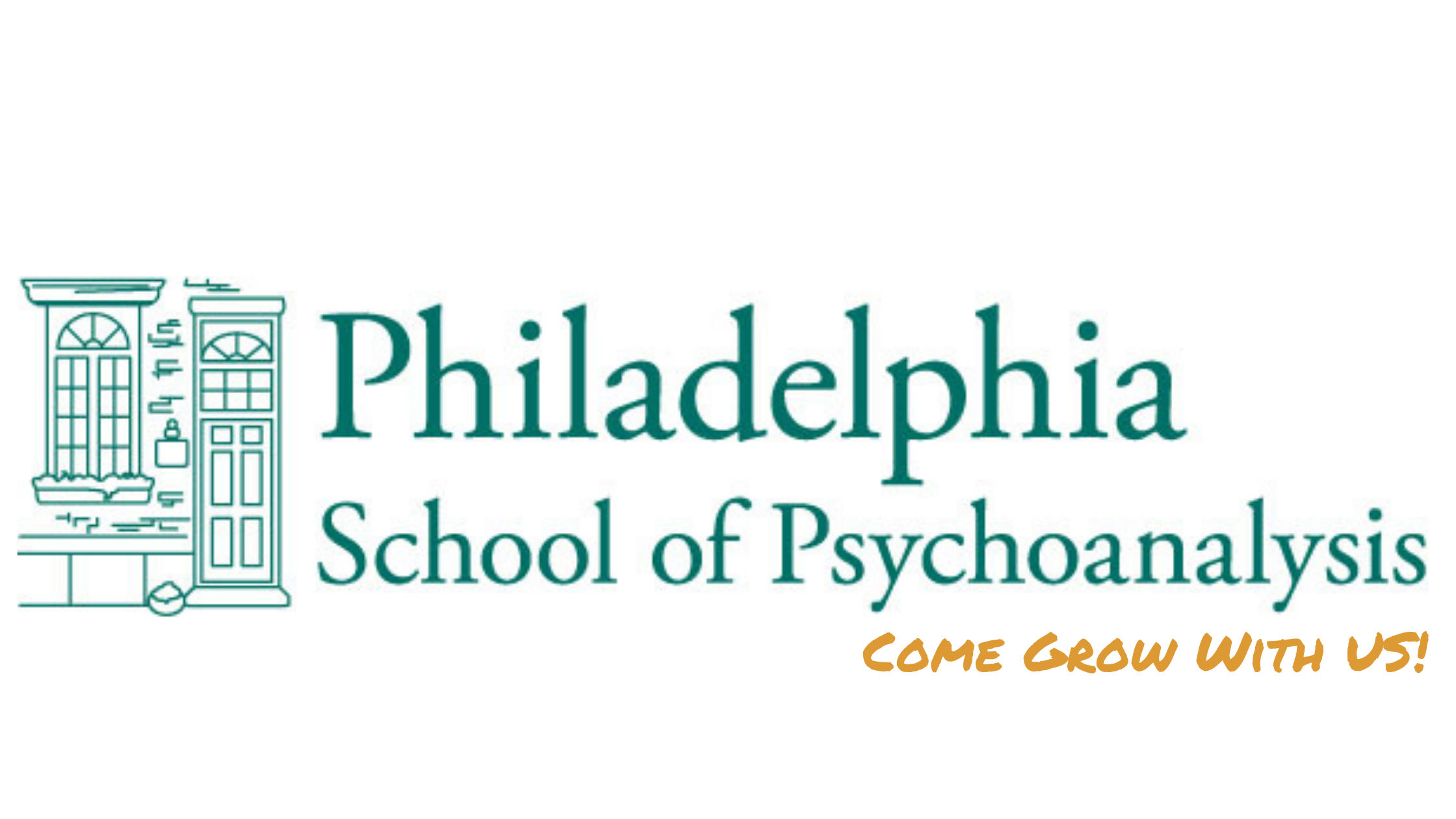 Candidate:________________________________________Matriculation Start Date:____________________________Required Course TrackingPSYCHOANALYTIC THEORY AND 							SEMESTER COMPLETED:HISTORICAL DEVELOPMENTS  (144 Clock Hours):TH1-	Basic Writings of Freud (18 Hours)    					__________________TH2-	Freud’s Cases and Technical Papers (18 Hours)				__________________TH3-	Essential Papers on Transference (18 Hours)				__________________TH4-	Essential Papers on Countertransference (18 Hours)			__________________TH5-	Essential Papers on Dreams (18 Hours)  					__________________TH6- 	Ego Psychology and Object Relations Theory (18 Hours)		__________________TH7-	Evolution of Psychoanalytic Technique Part I (18 Hours)		__________________TH8-	Evolution of Psychoanalytic Technique Part II (18 Hours)		__________________HUMAN MATURATION AND DEVELOPMENT  (72 Clock Hours)MD1-	Human Maturation and Development 					__________________Conception to 2 years (prerequisite for MD 2) (18 Hours)MD2-	Human Maturation and Development  					__________________Conception to 2 years (18 Hours)MD3-	Human Sexuality and Gender Identity (18 Hours)			__________________MD4-  Human Maturation- Oedipal Stage- Latency Stage (18 Hours)	__________________MODERN ANALYTIC THEORY AND TECHNIQUES  (144 Clock Hours)		SEMESTER COMPLETED:TX1-	Introduction to Theory and Techniques Part I (18 Hours)		__________________TX2-	Advanced Theory and Techniques  (18 Hours)				__________________TX3- 	Assessment and Diagnosis Advanced Course -Part 1 (18 Hours)	__________________TX4-	Training and Preparation of the Modern Analyst-			__________________Beginning Practice (18 Hours)TX5-	Identifying and Resolving Resistances (18 Hours)			__________________TX6-	Interpretation in Modern Psychoanalytic Treatment (18 Hours)	__________________TX7-  Ethics of Modern Psychoanalytic Practice-				__________________Principles and Challenges (18 Hours)TX8-  Culture and Diversity in Psychoanalysis (18 Hours)			__________________CLINICAL STUDIES (73 Clock Hours)CS1-  Case Presentation Workshop I (18 Hours)					__________________CS2-  Psychopathology (18 Hours)						__________________CS3-  Psychopharmacology (18 Hours)						__________________CS4-  Final Case Development Seminar Tutorial (1 Hour)			__________________ELECTIVES (18 Hours)E1-  Clinical Perspectives on Freud’s Social Thought 				__________________        and Activism (18 Hours)E2- Maturational Processes Throughout the Lifespan (18 Hours) 		__________________E3-  Modern Psychoanalysis and 							__________________       Families with Exceptional Children (18 Hours)E4-  Modern Psychoanalytic Supervision (18 Hours)				__________________E5-  Psychoanalytic Approaches to Organizations, 				__________________        Leadership, and Organizational Consultancy (18 Hours)E6-  Modern Analytic Approaches to Group Treatment (18 Hours)		__________________E7-  Neuroscience and Psychoanalysis (18 Hours)				__________________E8-  Clinical Research (18 Hours)							__________________E9-  Depression (18 Hours)								__________________E10-  Borderline and Narcissistic Disorders (18 Hours)				__________________PSC APPROVED SUBSTITUTIONS:(CONTACT MARIE HARTKE, CHAIR, PSYCHOANALYTIC STUDIES COMMITTEE, TO REQUEST COURSE SUBSTITUTIONS)COURSE TITLE			INSTRUCTOR		DATE APPROVED 		CLOCK HOURSCASE PRESENTATION REQUIREMENT TRACKING – 4 CASESCASE NUMBER		DATE COMPLETED			PUBLIC OR WORKSHOP?CASE #1:_______________________________________________________________________CASE #2:_______________________________________________________________________CASE #3:_______________________________________________________________________CASE #4:_______________________________________________________________________CLINICAL SUPERVISION TRACKING- 200 HOURS/3 SUPERVISORSSUPERVISOR							DATE RANGE			# HOURS1ST SUPERVISOR: __________________________________________________________________ 2ND SUPERVISOR:__________________________________________________________________3RD SUPERVISOR:__________________________________________________________________TRAINING ANALYSIS TRACKING- 300 HOURSANALYST					DATE RANGE        FREQUENCY		#HOURSCLINICAL HOURS/EXPERIENCES: 1000 HOURSDIRECT PRACTICE:LOCATION			WEEKLY HOURS		DATE RANGE		TOTAL HOURS	___________________________________________________________________________GROUP SUPERVISION (UP TO 250 HOURS ALLOWED):LOCATION/ANALYST		DATE RANGE					TOTAL HOURS___________________________________________________________________________